Publicado en Madrid el 11/04/2016 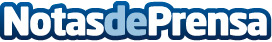 Formación en seguridad laboral, de la mano de EuroinnovaLos cursos de Euroinnova en Prevención de Riesgos Laborales permiten especializarse y mejorar el curriculum profesional y las opciones para incorporarse al mercado laboralDatos de contacto:Álvaro Fernández Cremades958050200Nota de prensa publicada en: https://www.notasdeprensa.es/formacion-en-seguridad-laboral-de-la-mano-de Categorias: Educación Recursos humanos Cursos http://www.notasdeprensa.es